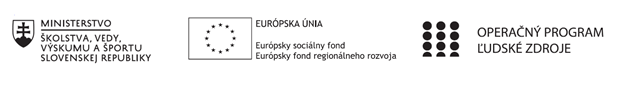 Štvrťročná správa o činnosti pedagogického zamestnanca pre štandardnú stupnicu jednotkových nákladov „hodinová sadzba učiteľa/učiteľov podľa kategórie škôl (ZŠ, SŠ) - počet hodín strávených vzdelávacími aktivitami („extra hodiny“)“ Operačný programOP Ľudské zdroje Prioritná os1 Vzdelávanie PrijímateľBanskobystrický samosprávny kraj - Stredná zdravotnícka škola LučenecNázov projektuModerné vzdelávanie pre prax 2Kód ITMS ŽoP 312011ACM22001Meno a priezvisko pedagogického zamestnancaMgr. Alexandra MarkoDruh školy SŠNázov a číslo rozpočtovej položky rozpočtu projektu4.6.1.štandardná stupnica jednotkových nákladov – extra hodinyObdobie vykonávanej činnosti01.09.2020 – 30.09.2020Správa o činnosti:   September 2020: Administratíva a zdravotnícka dokumentácia – druhý ročník Všeobecné zhrnutie: Na základe tematických plánov sme prehlbovali samostatnú prácu žiakov, čitateľskú gramotnosť, finančnú gramotnosť a matematickú gramotnosť, žiaci pracovali individuálne, vypracovávali zadania samostatnej práce a vyplňovania tlačív platobného styku, ktoré podporovali okrem samostatnosti aj ich motiváciu pre získanie zručností použiteľných v ďalšom osobnom živote. Vypracovali pridelené pracovné listy zahŕňajúce vypisovanie tlačív hotovostného aj bezhotovostného platobného styku. Pracovné listy z oblasti účtov, úhrady. Pracovný list o prehľade ponúk študentských účtov v jednotlivých bankách. Žiaci pracovali individuálne. Pomocou využitia pracovných listov, sme prehlbovali ich samostatnú prácu a tiež sme rozširovali informovanosť v oblasti financií, finančných inštitúcií a ich ponúk, vypisovania tlačív, dokladov, poštového poukazu. Téma: Pozvánka – žiaci na základe vysvetlenia jednotlivých náležitostí pozvánky samostatne vypracovali svoju vlastnú pozvánku ( pozvánku na oslavu, RZ, ....)Téma: Platobný styk, rozdelenie platobného styku – žiaci sa oboznámili s platobným stykom a jeho rozdelením, na základe uvedených platobných situácii priradili doklady k jednotlivým druhom platobného styku. Práca s pracovným listom.Téma: Kombinovaný platobný styk – žiaci sa oboznámili s vypisovaním dokladov kombinovaného platobného styku, osvojili si správne písanie adresy a na základe modelovej situácie zaplatenia poplatku žiaci samostatne vyplnili poštovú poukážku a podací lístok. Oboznámili sa s možnosťou platby INKASA – SIPO rôznymi spôsobmi. V rámci tejto hodiny si osvojili pojmy IBAN, číslo účtu, predčíslie, kód banky. Práca s pracovným listom.Téma: Osobný účet, platobná karta, vklad a výber z účtu – žiaci sa oboznámili s podmienkami založenia osobného účtu, možnosťami jeho využívania, s používaním platobnej karty, s výberom a vkladom finančných prostriedkov na účet, uviedli svoje vlastné skúsenosti s osobnými účtami a platbami kartou. Diskutovali o výhodách internet bankingu, jeho využití cez počítač, mobilný telefón, tablet. Názorne sa oboznámili s prácou v internet bankingu – prihlásenie, pohyby na účte, zadávanie príkazu na úhradu. Práca s pracovným listom. Prebraté učivo:Pozvánka 08.09.2020Platobný styk, rozdelenie platobného styku + Pracovný list (PL Platobný styk 1,2) 22.09.2020Kombinovaný platobný styk – poštový peňažný poukaz, inkaso + Pracovný list (PL Platobný styk 3 )29.09.2020Osobný účet, platobná karta, vklad a výber z účtu + Pracovný list (PL Finančné inštitúcie a ich ponuky, PL Platobný styk 4,5 )29.09.2020Vypracoval (meno, priezvisko, dátum)Mgr. Alexandra Marko, 12.09.2020PodpisSchválil (meno, priezvisko, dátum)Mgr. Miroslav Sekula, 29.10.2020Podpis